Тема урока:  Назначение инверторов. Инверторы, ведомые сетью, автономные инверторы.1.  Назначение и применение инверторов. 2. Инверторы, ведомые сетью.3. Автономные инверторы.Задание: Выполнить до 27.02.2021  1. Составить конспект, нарисовать схемы и осциллограммы.2. Ответить на контрольные вопросы.1.Инвертирование — эго преобразование электроэнергии постоянного тока в энергию переменного тока.  Получение переменного тока заключается в прерывании постоянного тока и распределении его по фазам выходного трансформатора. В качестве прерывающих элементов в инверторах используются управляемые диоды (тиристоры) и транзисторы.В зависимости от того, какими средствами осуществляется коммутация тока от одного прерывающего элемента к другому, различают:1) инверторы, ведомые сетью, в которых коммутация обеспечивается приёмной сетью переменного тока.2) автономные инверторы, в которых коммутация тока обеспечивается специальной коммутирующей цепью;Инверторы используются в различных ситуациях:Преобразование энергии, полученной от альтернативных источников (например, от солнечных батарей).Резервное энергоснабжение в сложных ситуациях, возникающих в медицинских учреждениях, на предприятиях, магазинах и т.д., где нельзя допускать выхода из строя важного и жизнеобеспечивающего оборудования. В дальних поездках обеспечивают возможность подключения к аккумулятору автомобиля, необходимых приборов (холодильника, электрических инструментов и т.д.).Источник энергии на загородных участках при отсутствии централизованной электрификации и т.д.2.Инверторы, ведомые сетью, выполняют по схемам управляемых выпрямителей с обеспечением условий инвертирования. Однофазная нулевая схема зависимого инвертора представлена на рис.1.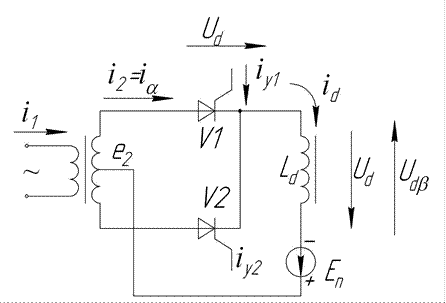  Рис. 1Сравнение ее со схемой управляемого выпрямителя показывает полную идентичность их элементов; различие заключается только в том, что вместо нагрузочного резистора RH в инверторе включен источник энергии постоянного, полярность которого противоположна полярности выпрямителя. Одна и та же вентильная схема может использоваться и в выпрямительном и в инверторном режимах. Речь идет не столько о различных преобразователях, сколько о выпрямительно-инверторном преобразователе, способном функционировать в двух названным режимах, отличающихся направлением потока энергии. 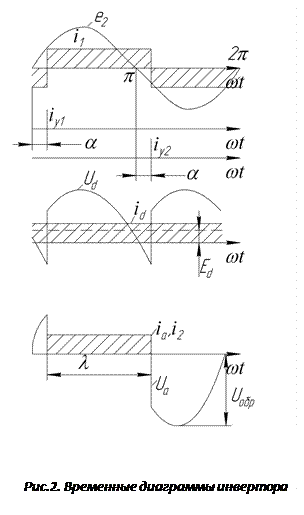 В выпрямителе энергия из сети переменного тока поступает в цепь постоянного тока (Ud, id), в инверторе из сети постоянного тока (Ud, id) в сеть переменного тока. Напряжение ud и ток id в инверторе называется входными.Обратимся к временным диаграммам рис.2. На интервале  полярность ud (t) и направление id (t) совпадают, следовательно, мощность передается из цепи переменного тока в нагрузку. На интервале  ток течет в прежнем направлении, а напряжение ud меняет знак, следовательно, цепь постоянного тока возвращает энергию в сеть переменного тока. Очевидно, что в инверторном режиме второй интервал, при котором энергия передается в сеть переменного тока, должен быть длиннее первого, т.е. (  —0) > (  ) или  (1)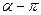 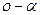 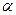 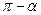 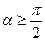 Выражение (1) - это первое условие осуществления инверторного режима. Второе условие — это работа цепи постоянного тока в режиме источника энергии, для этого полярность напряжения Ud и направление тока Id должны быть противоположны.Подключение источника Ен минусом к катодам тиристоров приводит к возрастанию длительности протекания тока через тиристоры инвертора  , и при  осуществляется режим непрерывного тока.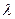 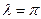 3.Различают автономные инверторы тока и напряжения. Инверторы напряжения подключают непосредственно к источнику питания.  Инверторы тока используются с сглаживающим фильтром большой индуктивности, т.к. питание его от генератора тока, то есть от источника электропитания с большим внутренним сопротивлением.  Этот дроссель выполняет также роль фильтра высших гармоник входного напряжения инвертора.Особенностью АИТ является то, что при коммутации его электронных ключей выходной ток инвертора имеет прямоугольную форму, а форма и начальная фаза выходного напряжения зависят от параметров нагрузки. Принцип действия АИТ рассмотрим на примере идеализированной мостовой схемы (рис. 3, а).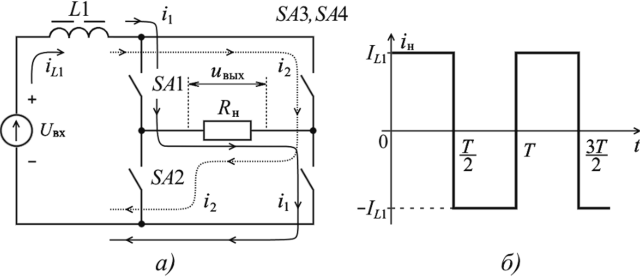 Рис. 3. Автономный инвертор тока : а — схема; б - временная диаграмма тока нагрузкиКлючи в схеме работают попарно (SA1, SA4 и SA3, SA2), открываясь и закрываясь со сдвигом на полупериод выходного напряжения. Частота переключения ключей SA1... SAA задается блоком управления (на рис.  не показан).АИТ (рис. 3, а) питается от постоянного источника с напряжением UBX. Благодаря наличию на входе автономного инвертора тока дросселя с достаточно большой индуктивностью L1  входной ток iL1 инвертора остается практически неизменным, а ток, протекающий через активную (резистивную) нагрузку, имеет прямоугольную форму (рис. 3, б). Если принять, что в течение полупериода 0...Т/2 ключи SA и SA4 замкнуты, а ключи SA3 и SA2 разомкнуты (рис. 3, а), то ток нагрузки протекает по цепи: клемма «+1/вх» - дроссель L1 - ключ SA1 - нагрузка RH - ключ SA4 - клемма «—1/вх» (корпус), которая показана сплошной линией. В течение следующего полупериода Т/2...Т ток нагрузки протекает через ключи SA3 и SA2 (в это время ключи SA1 и SA4 разомкнуты) и нагрузку, причем ток нагрузки имеет противоположное направление (штриховая линия).Контрольные вопросы:1. В чем заключается работа инвертора?2. На каких элементах строятся инверторы?3. В чем отличие инверторов, ведомых сетью от автономных инверторов.